Муниципальное образование город ТоржокТоржокская городская ДумаРЕШЕНИЕ24.12.2020										      		  № 19О внесении изменений в решение Торжокской городской Думы от 20.02.2008 № 130В целях приведения муниципального нормативного правового акта в соответствие с положениями действующего законодательства, руководствуясь статьями 13 и 22 Федерального закона от 02.03.2007 № 25-ФЗ «О муниципальной службе в Российской Федерации», статьей 6 Закона Тверской области от 09.11.2007 № 121-ЗО 
«О регулировании отдельных вопросов муниципальной службы в Тверской области», Уставом муниципального образования городской округ  город Торжок Тверской области, решением Торжокской городской Думы от 24.12.2020 №14 «О бюджете муниципального образования город Торжок на 2021 год и на плановый период 2022 
и 2023 годов», Торжокская городская Думар е ш и л а:Внести в Положение о регулировании отдельных вопросов муниципальной службы в муниципальном образовании город Торжок, утвержденное решением Торжокской городской Думы от 20.02.2008 № 130 (в редакции решений Торжокской городской Думы от 24.09.2008 № 156, от 12.04.2011 № 32, от 18.10.2011 
№ 65, от 23.12.2011 № 78, от 23.12.2011 № 80, от 27.03.2012 № 101, от 29.08.2012 
№ 119, от 24.10.2012 № 131, от 26.03.2013 № 164, от 24.04.2013 № 171, от 02.04.2015 
№ 299, от 25.08.2015 № 328, от 24.03.2016 № 22, от 27.04.2016 № 33, от 26.01.2017 
№ 73, от 18.05.2017 № 90, от 24.10.2017 № 116, от 24.10.2018 № 170, от 14.02.2019 
№ 189, от 24.12.2019 № 237, от 21.05.2020 № 260) (далее - Положение) изменения:пункт 3 статьи 8.2 изложить в следующей редакции:«3. Муниципальный служащий, являющийся руководителем органа местного самоуправления, аппарата избирательной комиссии муниципального образования, заместитель указанного муниципального служащего в целях исключения конфликта интересов не могут представлять интересы муниципальных служащих в выборном профсоюзном органе данного органа местного самоуправления, аппарата избирательной комиссии муниципального образования в период замещения ими соответствующей должности.»;пункт 11 статьи 13 изложить в следующей редакции:«11. Ежемесячное денежное поощрение муниципальным служащим выплачивается в размере 160 процентов должностного оклада.  Решение о снижении установленного размера ежемесячного денежного поощрения либо о приостановлении его выплаты принимается представителем нанимателя (работодателем) в отношении муниципальных служащих, имеющих дисциплинарное взыскание, а также в случае ненадлежащего исполнения муниципальными служащими должностных (служебных) обязанностей, включая невыполнение разовых заданий и поручений, и оформляется правовым актом представителя нанимателя (работодателя).»;в абзаце втором пункта 17 статьи 13 слова «в сторону увеличения» исключить;абзац второй пункта 5 статьи 15 изложить в следующей редакции:«В состав комиссии по исчислению стажа муниципальный службы включаются:управляющий делами администрации города;специалист структурного подразделения администрации города, 
в должностные обязанности которого входит ведение кадровой работы;специалист структурного подразделения администрации города, 
в должностные обязанности которого входит правовое обеспечение деятельности администрации города;депутат(ы) Торжокской городской Думы;в случае рассмотрения вопроса исчисления стажа муниципального служащего, замещающего должность муниципальной службы в самостоятельном структурном подразделении администрации города, наделенном статусом юридического лица, ином органе местного самоуправления в состав комиссии по исчислению стажа муниципальный службы включается представитель нанимателя (работодатель) такого муниципального служащего.»;приложения 4 и 5 к Положению изложить в редакции настоящего Решения.Настоящее Решение вступает в силу с 01 января 2021 года, подлежит официальному опубликованию, а также размещению в свободном доступе на официальных сайтах администрации города Торжка и Торжокской городской Думы в информационно-телекоммуникационной сети «Интернет». Председатель Торжокской городской Думы	      С.А. ДорогушГлава муниципального образования город Торжок			        Ю.П. ГуринПриложение 4к Положению о регулированииотдельных вопросов муниципальной службыв муниципальном образовании город Торжок(в редакции решения 
Торжокской городской Думыот 24.12.2020 № 19)Размеры должностных окладов муниципальных служащихПриложение 5к Положению о регулированииотдельных вопросов муниципальной службыв муниципальном образовании город Торжок(в редакции решенияТоржокской городской Думы 
от 24.12.2020 № 19)Размеры ежемесячной надбавки к должностным окладаммуниципальным служащим за классный чин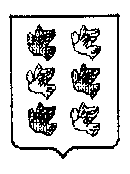 Группы должностейДолжности муниципальной службыРазмер должностного оклада, руб.высшиеПервый заместитель главы местной администрации12183высшиеЗаместитель главы местной администрации11663высшиеУправляющий делами местной администрации11663высшиеПомощник главы муниципального образования10945высшиеСоветник главы муниципального образования10510высшиеПредседатель контрольно-счетного органа муниципального образования11663главныеРуководитель самостоятельного структурного подразделения местной администрации10627главныеРуководитель структурного подразделения в составе местной администрации10109главныеВедущий инспектор контрольно-счетного органа муниципального образования9591главныеЗаместитель руководителя самостоятельного структурного подразделения местной администрации9591главныеРуководитель структурного подразделения аппарата представительного органа муниципального образования9331ведущиеЗаместитель руководителя структурного подразделения в составе местной администрации9099ведущиеРуководитель структурного подразделения в составе самостоятельного структурного подразделения местной администрации8556ведущиеРуководитель подразделения структурного подразделения в составе местной администрации8088ведущиеЗаместитель руководителя структурного подразделения в составе самостоятельного структурного подразделения местной администрации7672старшиеГлавный специалист6740старшиеВедущий специалист-эксперт контрольно-счетного органа муниципального образования5706старшиеВедущий специалист5706младшиеСпециалист 1 категории5005младшиеСпециалист4489Группа должностейМуниципальная службаМуниципальная службаРазмер надбавки
 к должностному окладу 
за классный чин, руб.Группа должностейнаименование классных чиновклассРазмер надбавки
 к должностному окладу 
за классный чин, руб.высшиеДействительный муниципальный советник Тверской области13373высшиеДействительный муниципальный советник Тверской области23163высшиеДействительный муниципальный советник Тверской области32955главныеМуниципальный советник Тверской области12741главныеМуниципальный советник Тверской области22529главныеМуниципальный советник Тверской области32321ведущиеСоветник муниципальной службы Тверской области12109ведущиеСоветник муниципальной службы Тверской области21898ведущиеСоветник муниципальной службы Тверской области31686старшиеСтарший референт муниципальной службы Тверской области11581старшиеСтарший референт муниципальной службы Тверской области21369старшиеСтарший референт муниципальной службы Тверской области31266младшиеРеферент муниципальной службы Тверской области11054младшиеРеферент муниципальной службы Тверской области2950младшиеРеферент муниципальной службы Тверской области3845